                                Stemmen Marka BKS 6 – 3 ENEBOLIGER i REKKE                         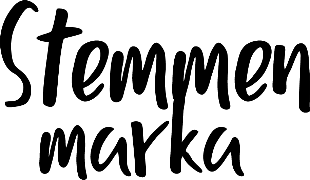 Prisen er fast og uten indeksregulering for kjøper.Planlagt oppstart høst 2023 – Kun 1 salg før oppstart*Boligene leveres nøkkelferdig iht. romskjema.   Ta kontakt med selger for prisliste tilvalg.**Omkostninger av tomteverdiDok.avgift til staten: 2,5% av kjøpesum Målebrev kr 19 000,-Tinglysingsgebyr skjøte kr. 585,- Evt. tinglysingsgebyr for pantedok. kr. 585,-  Grunnboksutskrift kr. 172,- 
Betalingsplan: 10% ved kontraktsinngåelse. 90% av kontraktssum + evt. endringsavtaler forfaller til betaling før overtakelse.  Diverse opplysninger/forbehold.Salgsbrosjyren inngår ikke som en del av kontraktgrunnlaget.Alle illustrasjoner og perspektiver er ment å kunne gi et inntrykk av ferdig bebyggelse.Ved avvikende opplysninger vil materialbeskrivelsen gjelde som utbyggers forpliktende leveranse.Det tas forbehold om justeringer av vindusplasseringer/størrelser.Det tas forbehold om mindre justeringer av oppgitte arealer.Selger forbeholder seg retten til å endre salgspriser på usolgte enheter uten forutgående varsel.					22.05.2023LeilighetT-BRA   Bolig           Utvendig          bod       Sov / stueAreal av primærrom.P-rom           Pris*Omkostninger** (av tomteverdi)BOLIG 1  161         5,44/2128SOLGTBOLIG 2  161         5,44/21285 450 00035 000BOLIG 3  161         5,44/21285 600 00035 000